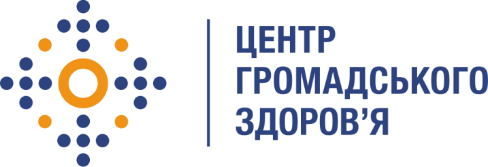 Державна установа«Центр громадського здоров’я Міністерства охорони здоров’я України» оголошує конкурс на відбір консультанта аналітика даних про рутинні вакцини в рамках проекту «Безпечні та доступні ліки для українців (SAFEMed)»Назва позиції: Аналітик даних про рутинні вакциниРівень зайнятості: повнаГеографія діяльності: м. Київ.Інформація щодо установи:Головним завданнями Державної установи «Центр громадського здоров’я Міністерства охорони здоров’я України» (далі – Центр) є діяльність у сфері громадського здоров’я. Центр виконує лікувально-профілактичні, науково-практичні та організаційно-методичні функції у сфері охорони здоров’я з метою забезпечення якості лікування хворих на cоціально-небезпечні захворювання, зокрема ВІЛ/СНІД, туберкульоз, наркозалежність, вірусні гепатити тощо, попередження захворювань в контексті розбудови системи громадського здоров’я. Центр приймає участь в розробці регуляторної політики і взаємодіє з іншими міністерствами, науково-дослідними установами, міжнародними установами та громадськими організаціями, що працюють в сфері громадського здоров’я та протидії соціально небезпечним захворюванням.Завдання:Огляд поточних бізнес-процесів та законодавчої бази щодо програми імунізації, потоку даних щодо використання вакцини та звітності, медичних та адміністративних документів, що підтверджують імунний статус, і міжнародних нормативних вимог щодо сумісності таких документів і даних.Розробка рекомендацій та вимог щодо оптимізації нормативно-правових актів для покращення поточної ІТ-інфраструктури, бізнес-процесів та наборів даних для усунення блоків та проблемних питань, які перешкоджають ефективному управлінню даними програми імунізації.Розробка проектів пропозицій до законодавства щодо планових щеплень, ведення даних про вакцини та інші імунобіологічні препарати.Підготовка роз’яснювальних матеріалів для зацікавлених сторін.Підготовка навчальних матеріалів щодо управління даними та правового регулювання використання вакцини та програми вакцинації в цілому.Проведення навчання зацікавлених сторін щодо внесених змін до законодавства та звітності щодо використання вакцин.Проведення навчання для комунікаційного центру МОЗ та служби підтримки єдиного порталу державних послуг «Дія» щодо законодавства та звітності щодо використання вакцин медичними працівниками та використання міжнародних документів, що підтверджують імунний статус.Вимоги до професійної компетентності:Вища освіта у сфері медицини/громадського здоров’я/біологічних наук чи за іншим відповідним фахом;Досвід роботи в системі охорони здоров’я (мінімум 2 роки);Досвід у впровадженні заходів/інтервенцій у сфері імунопрофілактики вакцинації (мінімум 1 рік);Досвід у проведенні аналізу політик, міжнародних практик щодо обігу даними про вакцини та проведені профілактичні щеплення;Сильні аналітичні здібності, вміння працювати з великим обсягами даних;Комунікативні здібності;Знання чинного законодавства щодо обігу медичних імунобіологічних препаратів в Україні;Високий рівень комп'ютерної грамотності, зокрема знання MS Office;Вільне володіння українською мовою, знання англійської на рівні В1+.Резюме мають бути надіслані електронною поштою на електронну адресу: vacancies@phc.org.ua. В темі листа, будь ласка, зазначте: «171- Консультант аналітик даних про рутинні вакцини».Термін подання документів – до 03 травня 2023 року, реєстрація документів 
завершується о 18:00.За результатами відбору резюме успішні кандидати будуть запрошені до участі у співбесіді. У зв’язку з великою кількістю заявок, ми будемо контактувати лише з кандидатами, запрошеними на співбесіду. Умови завдання та контракту можуть бути докладніше обговорені під час співбесіди.Державна установа «Центр громадського здоров’я Міністерства охорони здоров’я України» залишає за собою право повторно розмістити оголошення про конкурс, скасувати конкурс, запропонувати договір з іншою тривалістю.